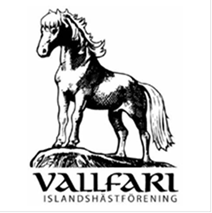 Välkommen till Vallfaris KM på Stadsberga VästergårdenHär följer lite information inför tävlingen på söndag.Parkering sker på anvisad plats, följa parkeringsvakternas instruktioner. Ryttarförsäkran lämnas till parkeringsvakt innan du lastar ur hästen. Om du är under 18 år ska målsman skriva under försäkran.Incheckning sker i cafeterian som ligger på kortsidan av ridhuset. Där ska du visa upp hästpass eller bekräftelse från SIF på inlämnad registreringsansökan för hästen. Om vaccinationerna inte finns inskrivna i passet ska giltigt vaccinationsintyg visas upp. Ryttarlicens behövs inte eftersom det är en inofficiell tävling. Incheckningen är öppen mellan 9-9.45.Har du bokat hage eller box betalar du den vid incheckningen. Box kostar 150 kr/häst och hage 50 kr/häst. Ta med dig jämna pengar. Har du hyrt hage måste du ta med egen vattenhink, i boxarna finns hink. Som vanligt vill vi att du mockar efter din häst.Framridning sker på ridbanan framför ridhuset. Tänk på att visa hänsyn till varandra under framridningen.Tävlingen startar kl 10, de tider som anges i programmet är ungefärliga. Grenarna rids på rullande schema så håll koll på när det är dags för din gren.Finaler rids i de grenar som har fler än 5 deltagare i övriga grenar är det prisutdelning direkt efter uttagningen. Klubbmästare kommer utses i alla grenar, både senior och ungdom och det är uttagningspoängen som räknas. För att bli klubbmästare ska du vara medlem i Vallfari.Domare är Malin Schön.Det kommer även delas ut pris för bästa julutklädnad. Malin Schön är enväldiga domare även i denna klass. Så se till att plocka fram glittret och tomtemössan.Stadsberga Västergård är en rökfri gård, rökning får endast ske vid infarten till gården. Det är inte tillåtet att gå in i stallet på grund av smittrisken. Vänligen respektera dessa två regler.Cafeterian kommer vara öppen, där serveras kaffe, the, dricka, smörgåsar och kaffebröd. Ingen varm mat kommer att serveras.Tävlingsledare är Marie Skogsberg telefonnr 070695122.Strykningar meddelas per sms till 0725239333 om du vill stryka dig från en final ber vi dig meddela detta så fort som möjligt så att någon annan kan få möjlighet att rida final.Program:Vägbeskrivning: Från Stockholm: kör motorvägen (Nynäsvägen) och ta avfarten mot Dalarö. Kör Dalarövägen till skylt höger mot Årsta Havsbad och omedelbart vänster uppför en hyfsat brant backe. Fortsätt vägen fram. Du kommer att se vita Årsta slott till vänster (Haninge golfklubb) och stora röda Årsta säteri till höger efter ett tag. Direkt efter Årsta säteri gulröd skylt höger Stadsberga. Ta den vägen, efter säteriet och några radhus svänger vägen höger (ta alltså inte av lite åt vänster där det finns en vägbom) och slingrar sig mellan fält och hagar ner till byn. Västergården ligger till vänster, ni ser ett gult hus och röda stallbyggnader mm. 
Från Nynäshållet: ta avfarten mot Dalarö (inte Årsta havsbad, det går men är krångligt och vägarbeten). Svänger höger efter avfarten och kör sedan nästan ända fram till Dalarövägen men tar höger uppför den branta backen mot Haninge golfklubb och Haninge strands golfklubb. Sedan precis som ovan.Stort tack till våra sponsorer:                                                   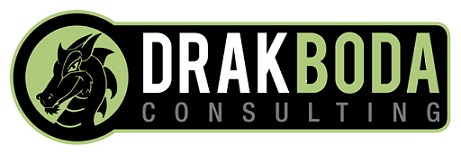 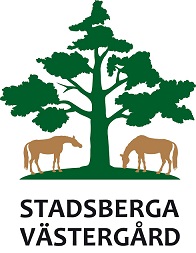 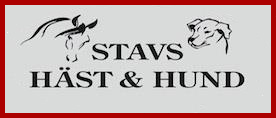 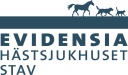 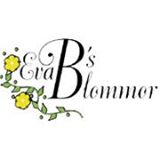 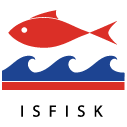 Vi i tävlingsledningen önskar alla varmt välkomna!               10.00F210.20F2u10.40V5 u11.15V5  11.45T5u12.15Lunch13.00T5 13.30V5 B-final14.00T5 B-final14.30V5 A-final15.00T5 A-final